Муниципальное бюджетное образовательное учреждениедополнительного образования «Дом детского творчества»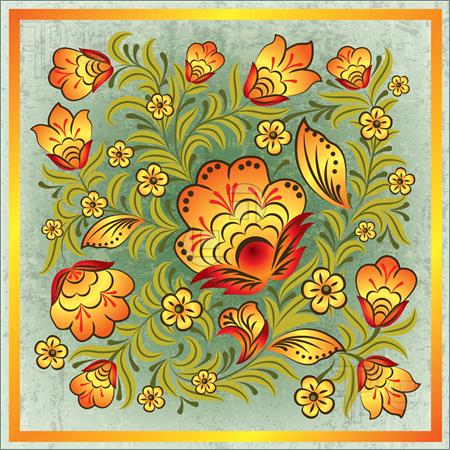 Сценарий познавательно-развлекательной программы«День открытых дверей «Приходите в гости к нам!»Составитель: Шишлянникова Наталья Николаевна,  методист МБОУ ДО «ДДТ»г. Мариинск, ул. Ленина, 8Мариинск 2015Пояснительная записка   В Концепции развитии современного образования  «…на передний план сегодня выдвигаются ценности самовыражения, личностного роста и гражданской солидарности. Образование становится не только средством освоения всеобщих норм, культурных образцов и интеграции в социум, но создает возможности для реализации фундаментального вектора процесса развития человека, поиска и обретения человеком самого себя».    Вниманию предлагается разработка познавательно-развлекательного мероприятия «День открытых дверей»  для детей  7 – 12-летнего возраста, направленное на развитие мотивации к познанию и творчеству, к свободному  выбору каждым ребенком образовательной области (направления и вида деятельности), профиля программы и времени ее освоения, педагога. Ежегодная организация мероприятия «День открытых дверей» для учащихся школ города Мариинска и Мариинского муниципального района обуславливает необходимость поиска интересных форм  его проведения, способных привлечь учащихся в творческие объединения, ближе познакомить их с реализуемыми программами. Одним из удачных вариантов проведения Дня открытых дверей стал фольклорный праздник «Приходите в гости к нам!».     Материал разработки может быть интересен педагогам дополнительного образования, педагогам-организаторам, классным руководителям для проведения внеклассного мероприятия, воспитателям группы продлённого дня.
Фольклорный праздник, как форма проведения мероприятия, имеет многофункциональный характер  и обеспечивает творческое взаимодействие детей разного возраста.      Отличительной особенностью такой формы проведения мероприятия как «фольклорный праздник» является учащийся, пришедший на праздник,   он становится участником, а не только зрителем.  В сценарной   разработке  предусмотрены пути его активизации, каналы, по которым может развиваться активная деятельность каждого участника во время праздника. При этом важным представляется внесение в действие элементов импровизационной творческой игры, психологическая потребность в которой присуща детскому возрасту.Через непосредственное участие в   празднике  учащийся самостоятельно оценивает свои возможности и способности,   проявляет свои умения, фантазию, показывает себя.При создании сценария и проведения праздника использовались следующие приемы воздействия на зрителя-участника праздника:Вербальная активизация;Невербальная активизация:- Костюмирование;- Коллективная импровизация;- Художественно-творческое состязание;- Спортивно-трудовое состязание.Использование в празднике двух линий – художественной и документальной – способствовало  достижению основной цели:   - привлечение внимания учащихся к многообразию видов деятельности в дополнительном образовании, удовлетворяющее самые разные интересы, склонности и потребности. В процессе проведения праздника решаются следующие задачи:1. активизировать творческий потенциал учащихся через знакомство с историей и традициями творческих объединений художественной направленности: «Бисероплетение», «Дизайн», «Мастерица», «Дружные спицы», «Поющие нотки», «Поющие гитары», «Веселый Буратино», «Выжигание», «Юный художник»;2. мотивировать каждого учащихся на творческую деятельность. 3. создать атмосферу доброжелательности и творчества.Сценарий познавательно-развлекательной программы«День открытых дверей «Приходите в гости к нам!»(форма проведения – фольклорный праздник)Список литературыДрешина Е.И. Воспитываем любовь к малой родине // Начальная школа [Текст] / Е.И. Дрешина. – 2004 - № 5Ильченко Л.П. Взаимосвязь патриотического и эстетического в процессе воспитания младших школьников [Текст] / Л.П. Ильченко. – М., 1992Народное творчество, №1-12(2003), М, «Народное творчество»,2003.Электронные ресурсыhttp://www.bibliofond.ru/detail.aspx?id=75956http://xreferat.com/71/7113-2-fol-klornye-prazdniki-kak-sredstvo-priobsheniya-mladshih-shkol-nikov-k-narodnoiy-kul-ture.htmlhttp://www.0zd.ru/kultura_i_iskusstvo/russkie_narodnye_prazdniki_osennego.htmlhttp://iamruss.ru/basic-russian-folk-festivals/http://chastoozteremok.ucoz.ru/publ/scenarii/scenarii/folklornyj_prazdnik_russkogo_platka/13-1-0-80Ход мероприятияПояснения Вводная часть Звучит  «Русская народная плясовая». На сцену выходят ведущие. В руках одной из них корзина с предметами: клубок, спицы, краски, кисти, соловей.У другой - корзина с предметами-подарками для участников игр и состязаний:Задача: заинтересовать учащихся-зрителей, активизировать внимание для восприятия содержания.Оформление сцены: домотканые половики, скамейка, стол со скатертью, на столе самовар со  связкой баранок, чайные пары.На заднике сцены экран для трансляции мультимедийной презентации.Ведущие (вместе): Здравствуйте, люди добрые!Ведущий 1: Какие вы все красивые, да, гляжу, невеселые. Что так-то? Али жизнь у вас плоха? Али укусила блоха? Али мы вам не по нраву? Аль явились не по праву?Ведущий 2: А грустить нам не с руки, веселиться будем мы! Праздник нынче в доме нашем!! Мы желаем познакомить вас с тем местом, где живемВедущий 1: Я – Веселица!Ведущий 2: А я  - Методица!В нашем светлом домеВсем найдется местоПотому что окнамиОн повернут  в детствоДом, открытый детям.Много лет подрядДоброте и творчествуУчат в нем ребят!!!!Ведущие (педагоги) в народных костюмах II. Основная частьВедущие продолжают диалог со зрителями,  вовлекая их в игры, состязания.   Задача:  познакомить учащихся с деятельностью творческих объединений художественной направленности.В-2: Итак!!!!        Распотешим ваши души,        Разомнем-ка кости.В-1: Нынче праздник ремесла,        Домашнего очага.        Праздник не безделья,         Праздник рукоделья.В-2: А пришли мы к вам не с пустыми руками.В-1: С корзинами да с коробами.В-2: У нас, как у Якова,        Товару всякого:        Нитки, катушки,        Игрушки, зверюшки,        Красивые платочки,        Мелкие гвоздочки,        Соломки клочок,        Рисунков мешок.В-1: А вот, друзья мои, соловей! (достает  из корзинки). А соловья, как известно, баснями не кормят. А кормят его песнями!В-2: Вот мы и предлагаем вам песни послушать, о творческом объединении «Поющие нотки» узнать и друзьям рассказать.В-1:  В ладоши хлопайте от всей души,         Певуньи наши очень хороши!Эй, подружки, выходите!А я уже вышла!В доме творчества поем,А в области слышно!Звонко песенки поетАннушка-красавица,И поэтому она Всем мальчишкам нравится!Наши «Нотки» не простыеВсе они поющие.Мы девчонки заводныеГрамоты берущие!Педагог наш молодой,Он такой же заводной,К конкурсам готовит нас,Выступаем просто класс!Мы в своем объединенье Очень весело живем!Никогда не унываем,Только песенки поем!!!!ВСЕ!!!!Частушки исполняют учащиеся творческого объединения «Поющие нотки», в народных костюмах.   Музыкальное сопровождение – «Русская пляска».В-1:  (достает из корзинки клубок пряжи и спицы)          Коль связать иль сшить решитесь –        В «Мастерицу» обратитесь.В-2: Здесь девчонки очень ловки,        Мастерству нужна сноровка.1-ая:Клубок катится,Нитка тянется,А из нитки салфетка получается.А еще разные игрушки:Я их часто дарю то маме,То сестренке, то подружке.Нам для работыНужна не только охота,А еще много всего.Отгадайте-ка, чего?                             2-ая:Маленький ДанилкаВ петельке удавился.(пуговица)Пляшу по горнице С работою моею,Чем больше верчусь,Тем больше толстею.(веретено)Без рук, без ногПод лавку скок.(клубок)Два конца, два кольца,А посредине гвоздик(ножницы)Нос стальной,Хвост льняной(игла и нитка)1-ая:Все загадки отгадали,Свою смекалку показали.Приходите к нам  в объединение,Покажете сноровку и терпенье.1-ая учащаяся творческого объединения «Мастерица» представляет  выставку вязаных изделий.2-ая учащаяся творческого объединения «Мастерица» загадывает загадки, отгадавшему – приз: вязаное солнышко.Появляются коробейники – учащиеся творческого объединения «Выжигание».1-ый:Подходи бедный,Подходи богатый,Подходи тонкий,Подходи пузатый!Посмотри  поделки не безделки!Без обману, без изъяну!2-ой:Мы картинки выжигаем,Вас к себе учиться приглашаем!За работой не скучаем,Турниры на смекалку устраиваем!Говорить скороговоркой учимся,Попробуйте-ка, и у вас получится!1-ый:Объявляется конкурс скороговорщиков!Победителю – пригласительный билет в творческое объединение «Выжигание»!Коробейники в народных костюмах, товар в коробах – поделки учащихся творческого объединения «Выжигание».Конкурс скороговорщиков:приглашается двое учащихся, им предлагается текст скороговорки, победил тот, кто три раза подряд её произнёс и не ошибся. Победителю вручается «Пригласительный билет в творческое объединение «Выжигание».На сцене ведущие.В-1: Морщинистый Тит        Всю деревню веселит.Что это? (гармонь)                          В-2: А всего-то три струны        Ей для музыки нужны.А это что? (балалайка)                     В-1: Гармонь да балалайка – традиционные музыкальные инструменты Руси.Но есть еще один инструмент, который любим не только в России, но и во всех странах мира. Этот музыкальный инструмент  очень популярен и у нас в доме творчества.В-2: Все мы очень любим слушать.        Как поет у нас Любава.        И в руках её послушна        Шестиструнная гитара.Учащиеся творческого объединения «Поющие гитары» исполняют свой концертный номер.На сцену выходят учащиеся творческих объединений «Дизайн» и «Бисероплетение».  .Д. Подходите ближе, подходите!Б. И глаза свои протрите!Д. У меня полна коробушка.     В коробейниках хожу.     Подходи, душа-зазнобушка,     Все поделки разложу.Б. Здесь из бисера поделки,    Подходи-ка веселей,    Плату я беру не деньгами,    А улыбками людей.Д. У меня поделки разные:     Бумажные, атласные,     Из листьев и цветов,     Для девиц и молодцов.Б. Выбирай по вкусу, по мастерству, по искусству.Д. Я буду говорить, а ты отвечай: «И я тоже».Б. Ладно. А вы, ребята, вместе со мной говорите, мне его одолеть помогите.Д. Я в дом творчества пришел,Б. И я тоже.Д. Я друзей себе нашел,Б. И я тоже.Д. Педагогом я горжусь,Б. И я тоже.Д. На занятиях тружусь,Б. И я тоже.Д. Я поделки мастерю,Б. И я тоже.Д. Клею, режу и пилю,Б. И я тоже.Д. И рисую я, и крашу,Б. И я тоже.Д. Дорожу я дружбой нашей.Б. И я тоже.Д. Есть у каждого из вас    Бумага и карандаш.    Предлагаем вам дизайн-проект,    Рисуем фантики для конфет.Б. А названия сами выбирайте,    Времени даром не теряйте.    (раздает жетоны с названиями)Учащийся творческого объединения «Дизайн» - коробейник.  Учащаяся из творческого объединения «Бисероплетение» с берестяным туесом-подносом. Демонстрируют поделки учащихся.На жетонах названия: «Марииночка», «Родные просторы», «Арчекас»,«Кия величавая». Задание: учащиеся-зрители объединяются в группы, каждая группа на листе бумаги цветными фломастерами и карандашами создаёт проект фантика (или другой формы упаковки) для выбранного названия конфет. Время ограничено – 5-7 минут.Фоновое музыкальное оформление: «Русский народный наигрыш «Полянка».Ведущие и учащиеся творческих объединений «Дизайн» и «Бисероплетение» собирают готовые проекты, отдают педагогам этих объединений для подведения итогов.В-1: Сейчас мы все проекты соберем,        Проверим, итоги подведем.В-2: Дорогие друзья, обратите внимание,        Рукодельницы в гости идут.        Они вышивают и вяжут,        О себе интересно расскажут. Две девочки, учащиеся творческого объединения «Дружные спицы» появляются на сцене, увлеченно беседуя:1. Красна девица, Арина,    Ты куда это ходила?2. Я на ярмарку ходила,    Себе пряжи накупила.    Выпал беленький снежок,    Соберу подруг в кружок,    Будем вместе вязать,    Родню одевать.    Шапки, шарфы, рукавицы    Для красавицы-девицы.    Разные игрушки,    Для соседской девчушки.    Спицы у нас дружные,    В руках наших послушные.1. Очень хочется и мне     Вязать научиться.     Ведь любое мастерство     В жизни пригодится.2. Начнем с самого начала.    Вместе с гостями поучаствуешь в конкурсах.Проводятся игры-соревнования «Мотальщицы» и «Ткачи». Костюмы учащихся:1 – школьная форма,2 – школьная форма, вязаная шапочка, шарф, вязаная сумочка, держит в руках вязаную игрушку.Игра-соревнование  «Мотальщицы». Приглашается 5-6 учащихся из зала,  каждому клубок из шерстяной нити одинаковой длины нужно смотать на карандаш такого-го же цвета. Кто сделал быстрее, тот и победил. Победителю вручается приз – кукла из нитей.Игра-соревнование «Ткачи» Приглашаются три пары учащихся из зала. Задание для каждой пары: из трех нитей сплести косу. Кто сделал быстрее и аккуратнее, тот получает приз – куклу из нитей.В-1: Тряхните старые чуланы,        Кладовки, сумки, чемоданы!        А впрочем, это вам видней,        Припомним моды прежних дней.В-2: В каком тогда ходили виде-        Все эти макси, мини, миди,        Апаши, дудочки и клеш…        Поймет ли нынче молодежь?..В-1: А есть у нас объединенье        Театр моды «Вдохновенье».В-2: Предлагаем сейчас        Только для вас        Модный устроить показ!Прием активизации учащихся – «закликалка». Учащиеся творческого объединения «Театр моды «Вдохновенье» - дефиле.Ведущая достает из корзинки небольшой снопик. Удивленно спрашивает, глядя на входящих девочек из творческого объединения «Соломка»:В-1: А вы, девчата, с чем пришли?        Что с собою принесли?В-2: Может ниток клубок?        Может вязаный носок?Прием активизации учащихся – «провокация»Учащиеся творческого объединения «Соломка» обиженно отвечают:1-ая:Мы девчата очень ловки И с собою принеслиВсе поделки из соломки,А не вязаны носки.2-ая:(указывая на картины)    1-я картина:  Под малиновым кусточком        Шелкова трава растет.    2-я картина: Под рябиновым кусточком        Цветик розовый цветет.    3-я картина: Вот по морю-океану        Быстрый парусник плывет.    4-я картина:  А вот воин, наш защитник,        Весной с победою идет.    2-ая: А эти подарки просты и ярки.  Для девичьих украс  - шкатулки под любой заказ.  Учащиеся творческого объединения «Соломка» представляют выставку картин и панно из соломки и других поделок: шкатулок, заколок, открыток, закладок.В-2: Ай, скажи-ка, Веселица, что у тебя еще в корзиночке осталось?.В-1: А в корзинке у меня кисточки и краски (достает их из корзинки). Все эти предметы нужны тем, кто умеет рисовать, для ребят творческого объединения «Юный художник».Учащийся творческого объединения «Юный художник» представляет выставку рисунков:Словно волшебнику радужной сказки,Бог дал Художнику кисти и краски,Чудо – палитру, мольберт и холстину,Чтоб сотворил он такую картину,Где будут горы, восход и закаты,Синее море и злые пираты,Желтый песок, белоснежные льдины…Все, что в душе – то на этой картине.Молча, Художник стоит у мольберта,Кисти мелькают, как птицы под ветром.Лучик от солнца и брызги прибоя,Горсть янтаря, что прибило волною,Гроздья рябины, как капельки крови,Зелень травы, хмурость тучи над морем,Нежность любимой, улыбку ребенка –Все написал своей кисточкой тонкой.В это творенье вложил он всю душу,Сердце свое беспокойное слушал.Глянул Всевышний, слегка удивился –На полотне целый мир уместился!Для представления выставки рисунков использовано стихотворение Анны Горощенко «Художник».В-1: (достает из корзинки золотой ключик)        Это ключик не простой,        Это ключик золотой,        Он в каморке папы Карло        Дверцу открывает,        В театральную студию «Веселый Буратино»        Всех нас приглашает.На сцене появляется Буратино.Буратино:Уважжжаемые зрители!
Дети и их ррродители!
Торрропитесь! Торрропитесь!
Где хотите, там садитесь!
У кого билетов нету,
Покупайте за конфету!
Первый звонок!
Беги со всех ног!
Достопочтеннейшая публика,
Здесь у нас театральная республика,
Империя, государство,
Всетеатральное царство!
Только у нас
Здесь и сейчас! Перррвое пррредставление
Всем на удивление!
 Занавес поднимается!
Пррредставление начинается! 

БАБУШКА И ВНУЧКА

Действующие лица:

Ведущий(самый старший из детей)
Бабушка
Внучка Катя

В центре зала на скамеечке сидит бабушка и "вяжет".
Входит внучка Катя с мячиком в руках. ВЕДУЩИЙ:
У Кати было два глаза, два уха, две руки, две ноги, а язык - один и нос - тоже один. Вот как-то раз Катя и спрашивает: ВНУЧКА КАТЯ:
Скажи, бабушка, почему это у меня всего по два, а язык один и нос тоже один? 
ВЕДУЩИЙ:
А бабушка отвечает:
БАБУШКА (откладывая вязание):
Потому, Катенька, чтобы ты больше видела, больше слушала, больше делала, больше ходила и меньше болтала и нос свой куда не надо не совала. 
ВЕДУЩИЙ:
Вот, оказывается, почему языков и носов бывает только по одному. Ясно? Учащиеся творческого объединения «Веселый Буратино» представляют сценку «Бабушка и внучка».В-1. А сейчас, все слушаем внимательно!        Вед мы же сказали, что итоги конкурса         «Дизайн-проект»  подведём обязательно!В-2. Победил проект фантика «Марииночка»!        Дружно хлопаем в ладоши!        А победителям – конфеток корзиночка! Музыкальное сопровождение – любой торжественный  марш.III. Заключительная частьЗадачи: подвести итоги мероприятия;            пригласить учащихся на экскурсию по учреждению.В-1: Вои все! Опустела моя корзиночка!В-2: Очень рады, что вы развеселились!В-1:  Что? На макушке осы поселились? А я уж подумала, что я вас рассмешила!В-2: Как всегда, много наговорила!Вместе: Прощаемся с вами, люди добрые!В-1: Какие вы все красивые да веселые!В-2: Да и жизнь уже не так плоха!Вместе: Дом,  как известно всем давноЭто не стены, не окноЭто не стулья со столомДом – это то, куда готов ты возвращатьсяВновь и вновь….В-1.  Ждем вас!!!!